                       Riaditeľka materskej školy v Slovenskej Kajni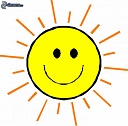 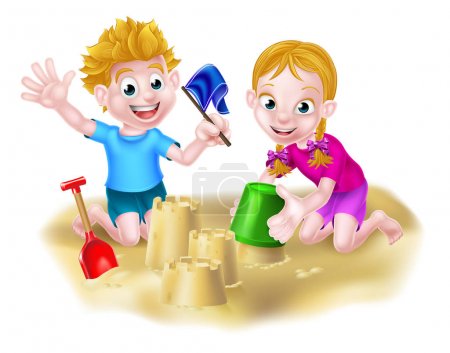              oznamuje, že zápis detí do MŠ na školský rok 2020/2021 sa uskutoční                                      v dňoch od 30.apríla do 31.mája 2020                                             Podmienky prijatia dieťaťadieťa sa do materskej školy prijíma na základe písomnej žiadosti zákonného zástupcu, ktorú si môžete stiahnuť elektronicky na https://www.slovenskakajna.sk/potvrdenie o zdravotnom stave dieťaťa od lekára sa dočasne nevyžaduje                                             Spôsob podania žiadosti emailom na: msslov.kajna@gmail.comosobne / v prípade akýchkoľvek otázok kontaktujte riaditeľku MŠ na                                            t.č.: 057/44 94228                                                                                                                                                                                    Ostatné podmienky prijatia dieťaťadeti predškolského veku deti od troch rokovpri nenaplnenom počte tried prijímame aj deti mladšie ako tri roky                                                                                                                                            TEŠÍME SA NA VÁS!                                         